ПоложениеО проведении Кубка ИнтерКВН (клуба веселых и находчивых) среди землячеств в г.Новосибирск .Общее положение:1.1 Игры КВН проводятся с целью воспитания чувства коллективизма среди студентов, активной и творческой личности посредством участия в популярном жанре любительского искусства.1.2 В ходе проведения конкурса планируется выполнение следующих задач:- поддержка движения КВН в Новосибирской области- проведение зрелищного юмористического мероприятия;- установление дружеских и деловых контактов между студентами и представителями землячеств города;-оказание помощи в творческом росте команд КВН;-поддержка творческой активности студентов города;-эстетическое и культурное развитие студентов;- выявление наиболее ярких команд и организация выступления этихкоманд на городском и областном уровне.1.3 Игры КВН проводятся по форме соревнования между двумя и более командами, которые подготавливают к выступлению конкурсы, тема, жанр, и длительность выступления которых прописаны настоящим положением.Жюри выставляет командам оценки после каждого конкурса и по итогам игры определяет дальнейшее движение команды-победительницы.2. Организаторы, оргкомитет2.1 Организаторами игры КВН является землячество студентов Республики Алтай.3.Сроки и место проведенияИгра КВН проводится в Доме национальных культур им. Г.Д. Заволокина по ул. Ельцовская, 5Время проведения 1 апреля в 14:00 ДК им. Г.Д Заволокина4. Участники игры КВНК участию в игре КВН допускаются команды землячеств г. Новосибирск, представляющие собой сборную группы, сборную курса или сборную филиала, сборные команды старших классов школ города.Ограничений по возрасту и численному составу нет.Участники игры обязаны:-не позднее, чем за 15 дней до дня проведения игры подать в оргкомитет заявку на участие в игре по установленной форме (Приложение №1)- не позднее, чем за три дня до выступления предоставить в оргкомитет сценарий своего выступления.- не позднее, чем за 1 день до выступления предоставить свои музыкальные фонограммы на USB-флеш-накопителе, либо отправить на почту.- без опозданий прибыть на репетиции согласно графику, утвержденному оргкомитетом.- выполнять все требования оргкомитета.- корректно вести себя по отношению к оргкомитету, к соперникам, к членам жюри.- в случае невыполнения участниками данных обязательств, к ним могутбыть применены штрафные санкции, вплоть до дисквалификации команды.Участники игры имеют право:- отказаться от выступления, предупредив оргкомитет за три дня до игры,- принять участие в репетициях на сцене не менее двух раз,- обратиться в оргкомитет с претензией (только в письменном виде) о нарушении настоящего положения (протесты на необъективность жюри не принимаются).5. Условия проведения игры5.1 Команда должна иметь свое название, отличительные знаки.5.2 Игра КВН проводится по теме  «Разная АЗИЯ»5.3 Конкурс «Визитная карточка»:- участники представляют свою команду, приветствуют соперников- время выступления 5 минут.5.4 Конкурс «Биатлон»-каждая команда озвучивает по две шутки. Жюри выбирает команду с наименее смешной шуткой, и эта команда покидает конкурс с результатом 0.2 балла. Оставшиеся команды продолжают борьбу. В очередной раз жюри выбирает менее смешную команду, которой начисляется уже больший балл, после чего она уходит со сцены. И так до определения победителя конкурса. Рекомендации: привезти на игру больше готовых шуток.5.5 Конкурс «Разминка»:- общие вопросы командам задаёт жюри,- возможно вопрос из зала- время на ответы – 30 секунд- 1 минута.6 Жюри и счетная комиссия6.1 Жюри формируется оргкомитетом в количестве не менее 5 человек.6.2 Свои оценки выступлений команд члены жюри заносят в протоколы, по данным которых считается средний балл для каждой команды.Жюри оценивает выступление команд по бальной системе.Приветствие - до 5 баллов;Биатлон - от 0,2 до 2 баллов;Разминка - до 5 баллов.6.3 Баллы, полученные в конкурсных выступлениях, суммируются. В случае, если у нескольких команд равное количество баллов - победителем считается команда, набравшая большее количество баллов в конкурсе «Биатлон». 7. Условия участия в Кубке ИнтерКВН7.1 Принять участие в Кубке ИнтерКвн могут только те команды, которые подали заявку в установленной форме не позднее, чем за 15 дней.7.2 Команда должна предоставить сценарий своего выступления в письменном формате на редактуры согласно графику, утвержденному оргкомитетом.7.3 Участие в Кубке осуществляется на платной основе – взнос 2000 рублей с команды. При отказе от участия менее, чем за две недели до мероприятия, организационный взнос не возвращается7.4 Контактная информация для связи с организаторами Кубка ИнтерКвн по почте arinaalchina2017@mail.ru , alika_chelte@mail.ru Президент Землячества студентовРеспублики Алтай в г. Новосибирск                                                        Челтенова А.А.Приложение 1 к ПоложениюЗаявка на участие команды в Кубке ИнтерКВНЗЕМЛЯЧЕСТВО СТУДЕНТОВРЕСПУБЛИКИ АЛТАЙВ ГОРОДЕ НОВОСИБИРСКЕ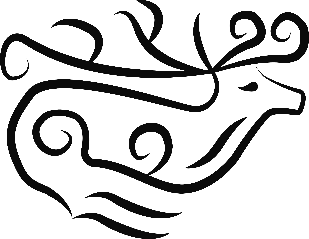 НОВОСИБИРСКТЕАЛТАЙ РЕСПУБЛИКАНЫН СТУДЕНТТЕРИНИН БИРЛИК JЕРЛЕЖУЗИНаименование организации - заявителя команды КВННазвание команды КВНФИО Капитана команды КВНКонтактные данные капитана команды (мобильный телефон, электронная почта